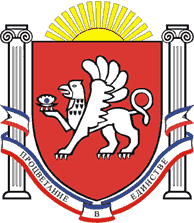 РЕСПУБЛИКА КРЫМРАЗДОЛЬНЕНСКИЙ РАЙОНАДМИНИСТРАЦИЯ КОВЫЛЬНОВСКОГО СЕЛЬСКОГО ПОСЕЛЕНИЯПОСТАНОВЛЕНИЕ 18 июня 2024 года			с. Ковыльное					№ 124О внесении изменений в постановление Администрации Ковыльновского сельского поселения от 15.12.2023 № 270 «Об утверждении административного регламента предоставления муниципальной услуги «Присвоение адреса объекту адресации, изменение и аннулирование такого адреса» на территории Ковыльновского сельского поселения Раздольненского района Республик Крым»В соответствии Федеральным законом от 06.10.2003 № 131-ФЗ «Об общих принципах организации местного самоуправления в Российской Федерации», Федеральным законом от 27.07.2010 № 210-ФЗ «Об организации предоставления государственных и муниципальных услуг», постановлением Правительства Российской Федерации от 05.02.2024 № 124 «О внесении изменений в постановление Правительства Российской Федерации от 19 ноября 2014г. № 1221», Уставом муниципального образования Ковыльновское сельское поселение Раздольненского района Республики Крым, принимая во внимание предложение прокуратуры Раздольненского района от 29.03.2024 №Исорг-20350020-618-24/-20350020, заключение прокуратуры Раздольненского района от 16.06.2024 №Исорг-20350020-1200-24/3259-20350020 ПОСТАНОВЛЯЮ:	1.Внести в постановление Администрации Ковыльновского сельского поселения от 15.12.2023 № 270 «Об утверждении административного регламента предоставления муниципальной услуги «Присвоение адреса объекту адресации, изменение и аннулирование такого адреса» на территории Ковыльновского сельского поселения Раздольненского района Республик Крым» следующие изменения: 1.1.в приложении к постановлению:1.1.1. подпункт 1 пункта 1.2. подраздела 1 раздела I изложить в следующей редакции:«1) Присвоение адреса объекту адресации;Адрес, присвоенный объекту адресации, должен отвечать следующим требованиям:а) уникальность. Один и тот же адрес не может быть присвоен более чем одному объекту адресации, за исключением случаев повторного присвоения одного и того же адреса новому объекту адресации взамен аннулированного адреса объекта адресации, а также присвоения адреса с аналогичной номерной частью земельному участку и расположенному на нем зданию (строению), сооружению; б) обязательность. Каждому объекту адресации должен быть присвоен адрес в соответствии с Правилами присвоения, изменения и аннулирования адресов, утвержденными постановлением Правительства Российской Федерации от 19.11.2014 № 1221 (далее – Правила присвоения адресов);в) легитимность. Правовую основу адреса обеспечивает соблюдение процедуры присвоения объекту адресации адреса, изменения и аннулирования такого адреса, а также размещения сведений об адресе в государственном адресном реестре.»;1.1.2. подпункт 2.3.3 пункта 2.3 подраздела 2 раздела I изложить в следующей редакции:«2.3.3. С заявлением вправе обратиться кадастровый инженер, выполняющий на основании документа, предусмотренного статьей 35 или статьей 42.3 Федерального закона «О кадастровой деятельности», кадастровые работы или комплексные кадастровые работы в отношении соответствующего объекта недвижимости, являющегося объектом адресации.»;1.1.3. подпункт 1 пункта 6.1 подраздела 6 раздела II изложить в следующей редакции:«1) акт Администрации о присвоении объекту адресации адреса или аннулировании его адреса с приложением выписки из Государственного адресного реестра (далее – ГАР) об адресе объекта адресации или уведомления об отсутствии сведений в ГАР, размещение сведений в ГАР (приложения № 2, № 3);Результат услуги направляется заявителю в личный кабинет на ЕПГУ/РПГУ (далее - ЛК ЕПГУ/РПГУ) (выписка из ГАР или уведомление об отсутствии сведений в ГАР);»;1.1.4 подпункты 25.5.1 – 25.5.2 пункта 25.5 подраздела 25 раздела III изложить в следующей редакции:«25.5.1. Случаи проактивного присвоения адреса перечислены в пунктах 8, 14, 14.1 и 21 Правил присвоения адресов. В частности, согласно пункту 8 Правил присвоения адресов, присвоение объекту адресации адреса осуществляется:а) в отношении земельных участков в случаях:подготовки документации по планировке территории в отношении застроенной и подлежащей застройке территории в соответствии с Градостроительным кодексом Российской Федерации;выполнения в отношении земельного участка в соответствии с требованиями, установленными Федеральным законом «О кадастровой деятельности», работ, в результате которых обеспечивается подготовка документов, содержащих необходимые для осуществления государственного кадастрового учета сведения о таком земельном участке, при постановке земельного участка на государственный кадастровый учет;б) в отношении зданий (строений), сооружений, в том числе строительство которых не завершено, в случаях:выдачи (получения) разрешения на строительство или направления уведомления о соответствии указанных в уведомлении о планируемом строительстве параметров объекта индивидуального жилищного строительства или садового дома установленным параметрам и допустимости размещения объекта индивидуального жилищного строительства или садового дома на земельном участке;выполнения в отношении объекта недвижимости в соответствии с требованиями, установленными Федеральным законом «О кадастровой деятельности», работ, в результате которых обеспечивается подготовка документов, содержащих необходимые для осуществления государственного кадастрового учета сведения о таком объекте недвижимости, при его постановке на государственный кадастровый учет (в случае если в соответствии с Градостроительным кодексом Российской Федерации для строительства или реконструкции объекта недвижимости получение разрешения на строительство не требуется);в) в отношении помещений в случаях:подготовки и оформления в установленном Жилищным кодексом Российской Федерации порядке проекта переустройства и (или) перепланировки помещения в целях перевода жилого помещения в нежилое помещение или нежилого помещения в жилое помещение;подготовки и оформления в отношении помещения, являющегося объектом недвижимости, в том числе образуемого в результате преобразования другого помещения (помещений) и (или) машино-места (машино-мест), документов, содержащих необходимые для осуществления государственного кадастрового учета сведения о таком помещении;г) в отношении машино-мест в случае подготовки и оформления в отношении машино-места, являющегося объектом недвижимости, в том числе образуемого в результате преобразования другого помещения (помещений) и (или) машино-места (машино-мест), документов, содержащих необходимые для осуществления государственного кадастрового учета сведения о таком машино-месте;д) в отношении объектов адресации, государственный кадастровый учет которых осуществлен в соответствии с Федеральным законом «О государственной регистрации недвижимости», в случае отсутствия адреса у указанных объектов адресации или в случае необходимости приведения указанного адреса объекта адресации в соответствие с документацией по планировке территории или проектной документацией на здание (строение), сооружение, помещение, машино-место.Согласно пункту 14 Правил присвоения адресов, аннулирование адреса объекта адресации осуществляется в случаях:а) прекращения существования объекта адресации и (или) снятия с государственного кадастрового учета объекта недвижимости, являющегося объектом адресации;б) исключения из Единого государственного реестра недвижимости указанных в части 7 статьи 72 Федерального закона «О государственной регистрации недвижимости» сведений об объекте недвижимости, являющемся объектом адресации;в) присвоения объекту адресации нового адреса.Согласно пункту 14.1 Правил присвоения адресов, аннулирование адресов объектов адресации осуществляется Уполномоченным органом на основании информации Росреестра и его территориальных органов о снятии с государственного кадастрового учета недвижимого имущества объекта недвижимости или исключении из Единого государственного реестра недвижимости сведений об объекте недвижимости, указанных в части 7 статьи 72 Федерального закона «О государственной регистрации недвижимости», представляемой в установленном Правительством Российской Федерации порядке межведомственного информационного взаимодействия при ведении ГАР. Согласно пункту 21 Правил присвоения адресов, решение Администрации о присвоении объекту адресации адреса принимается одновременно:а) с утверждением Администрацией схемы расположения земельного участка, являющегося объектом адресации, на кадастровом плане или кадастровой карте соответствующей территории;б) с заключением Администрацией соглашения о перераспределении земельных участков, являющихся объектами адресации, в соответствии с Земельным кодексом Российской Федерации;в) с заключением Администрацией договора о комплексном развитии территории в соответствии с Градостроительным кодексом Российской Федерации;г) с утверждением проекта планировки территории;д) с принятием решения о строительстве объекта адресации;е) с выполнением комплексных кадастровых работ в отношении объектов недвижимости, являющихся объектом адресации, которым не присвоен адрес, в том числе земельных участков, сведения о местоположении границ которых уточняются, образуемых земельных участков, а также объекты недвижимости, местоположение которых на земельном участке устанавливается или уточняется.Событие, послужившее основанием для проактивного предоставления услуги: получение информации посредством СМЭВ или от органов местного самоуправления, от Росреестра и его территориальных органов о наличии оснований для присвоения либо аннулирования адреса.25.5.2. Аннулирование адреса объекта адресации в проактивном режиме:- в случаях прекращения существования объекта адресации и (или) снятия с государственного кадастрового учета объекта недвижимости, являющегося объектом адресации (объекты капитального строительства), при получении соответствующей информации посредством СМЭВ или от органов местного самоуправления о наличии оснований для аннулирования адреса;- на основании информации Росреестра и его территориальных органов, представляемой в установленном Правительством Российской Федерации порядке межведомственного информационного взаимодействия при ведении ГАР.При этом случаи преобразования (объединение, слияние, разделения, реконструкция и другие) объектов недвижимости, являющихся объектам адресации, не относятся к основаниям для аннулирования адреса в беззаявительном порядке. Уполномоченный орган, получив информацию о наличии оснований для аннулирования адреса принимает решение об аннулировании адреса и размещает сведения в ГАР.»;1.1.5. пункт 25.8 подраздела 25 раздела III изложить в следующей редакции:«25.8. Результатом осуществления административной процедуры является: подготовка проекта результата предоставления муниципальной услуги.Результат осуществления административной процедуры передается (направляется) ответственному должностному лицу специалистом лично, либо в электронном виде (при наличии технической возможности).Решение о присвоении объекту адресации адреса или аннулировании его адреса подлежит обязательному размещению Администрацией в ГАР в течение 3 рабочих дней со дня принятия такого решения.Датой присвоения объекту адресации адреса, изменения или аннулирования его адреса признается дата размещения сведений об адресе объекта адресации в ГАР.»;1.1.6. подпункт 26.2.1 пункта 26.2 раздела III изложить в следующей редакции:«26.2.1. Решение Администрации о присвоении объекту адресации адреса или аннулировании его адреса с приложением выписки из ГАР об адресе объекта адресации или уведомления об отсутствии сведений в ГАР, а также решение об отказе в таком присвоении или аннулировании адреса направляются Администрацией заявителю (представителю заявителя) одним из способов, указанным в заявлении.Направление заявителю результата предоставления муниципальной услуги в личный кабинет на ЕПГУ/РПГУ в форме выписки из ГАР об адресе объекта адресации или уведомления об отсутствии сведений в ГАР, а также решение об отказе в таком присвоении или аннулировании адреса производится в режиме «реального времени».».3. Обнародовать настоящее постановление на информационных стендах населенных пунктов Ковыльновского сельского поселения и на официальном сайте Администрации Ковыльновского сельского поселения в сети Интернет (http:/kovilnovskoe-sp.ru/).4. Настоящее постановление вступает в силу со дня его официального обнародования.5. Контроль за выполнением постановления оставляю за собой.Председатель Ковыльновского сельскогосовета - глава Администрации Ковыльновского сельского поселения					Ю.Н. Михайленко